Отчет о проведенной работе с ветераном педагогического труда.На протяжении многих лет в стенах школы трудились и трудятся те, кто может сгордостью сказать: «Я учитель!» Это не случайные люди. Это мастера своего дела,те, кто совмещает любовь к школе, к детям, к предмету в одно общее. Это теучителя, которые работали в нашей школе. Это ветераны педагогического труда.Они находятся на заслуженном отдыхе, но в памяти многих учеников они осталисьучителями, наставниками, милыми добрыми, порой строгими и требовательными,всегда готовыми прийти на помощь. Ветераны педагогического труда – люди,посвятившие себя полностью воспитанию и обучению детей. Отдав детям своютрудовую жизнь и довольно часто здоровье, эти люди гордятся достижениями своихучеников, глубоко переживают их неудачи. Школа помнит своих педагогов и чтитпамять ушедших.Цели и задачи:Оказание реальной помощи определенной категории людей, нуждающихся в помощи.Для достижения цели мы ставим перед собой следующие задачи:1 способствовать нравственному и духовному становлению детей;2 формировать социальный опыт детей;3 организовывать работу по привлечению общественного внимания к проблемампожилых и нуждающихся в помощи людей;4 осуществлять волонтёрскую деятельность.Октябрь — месячник пожилого человека. В течение всего времени оказывалась помощь пожилым людям, ветеранам педагогического труда.У каждого класса есть свои подшефные ветераны.В стороне не остались и ученики 6 «А» класса. 17.10.2019 года ученики 6 «а»  класса МКОУ «Аверьяновская СОШ» вместе с классным руководителем Закарьяевой З.Ш ходили к своему подшефному  Рамазанову  Магомеду Арабовичу  и оказали ему  посильную помощь.Помощь мальчиков заключалась в уборке заднего двора . Ребята помогали выкапывать яму , а также  наводили порядок в огороде.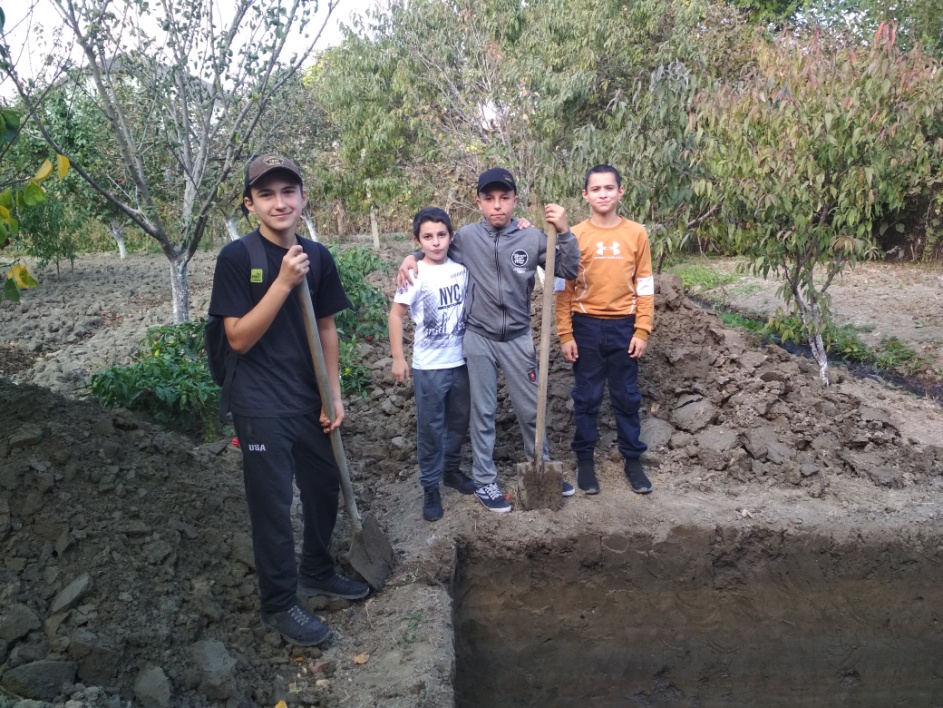 Девочки занимались уборкой по дому.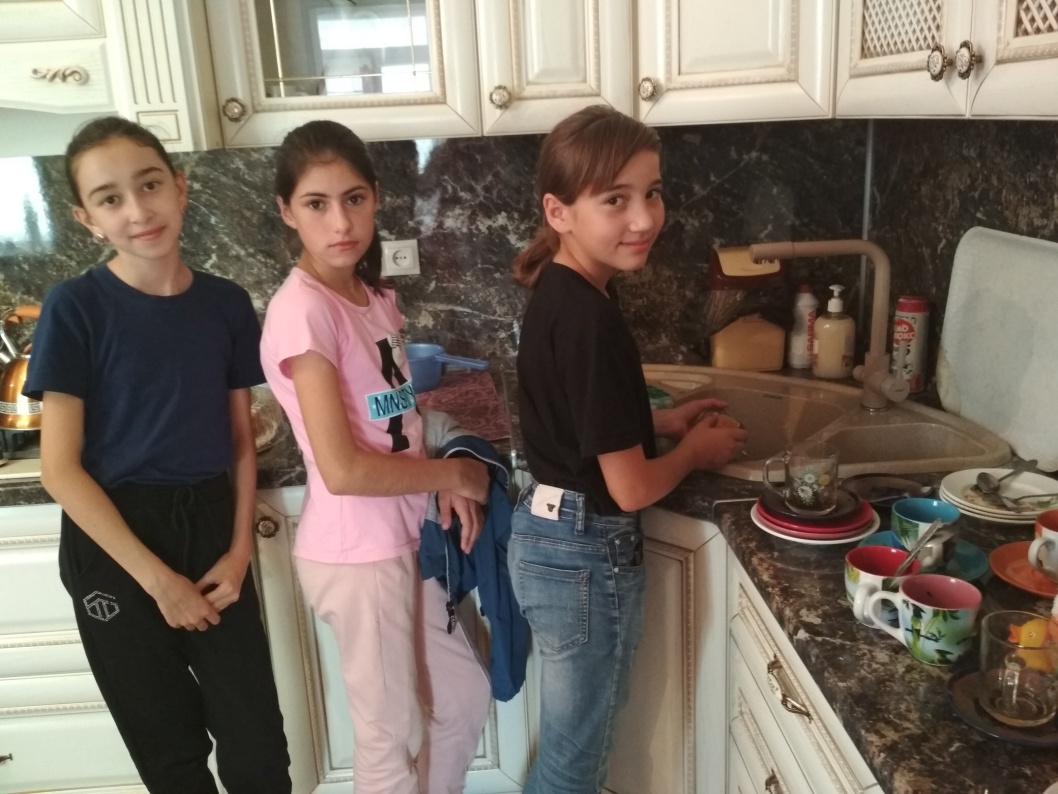 По завершении хозяйственных работ Магомед Арабович проявил истинное гостеприимство , угостив детей сладостями. 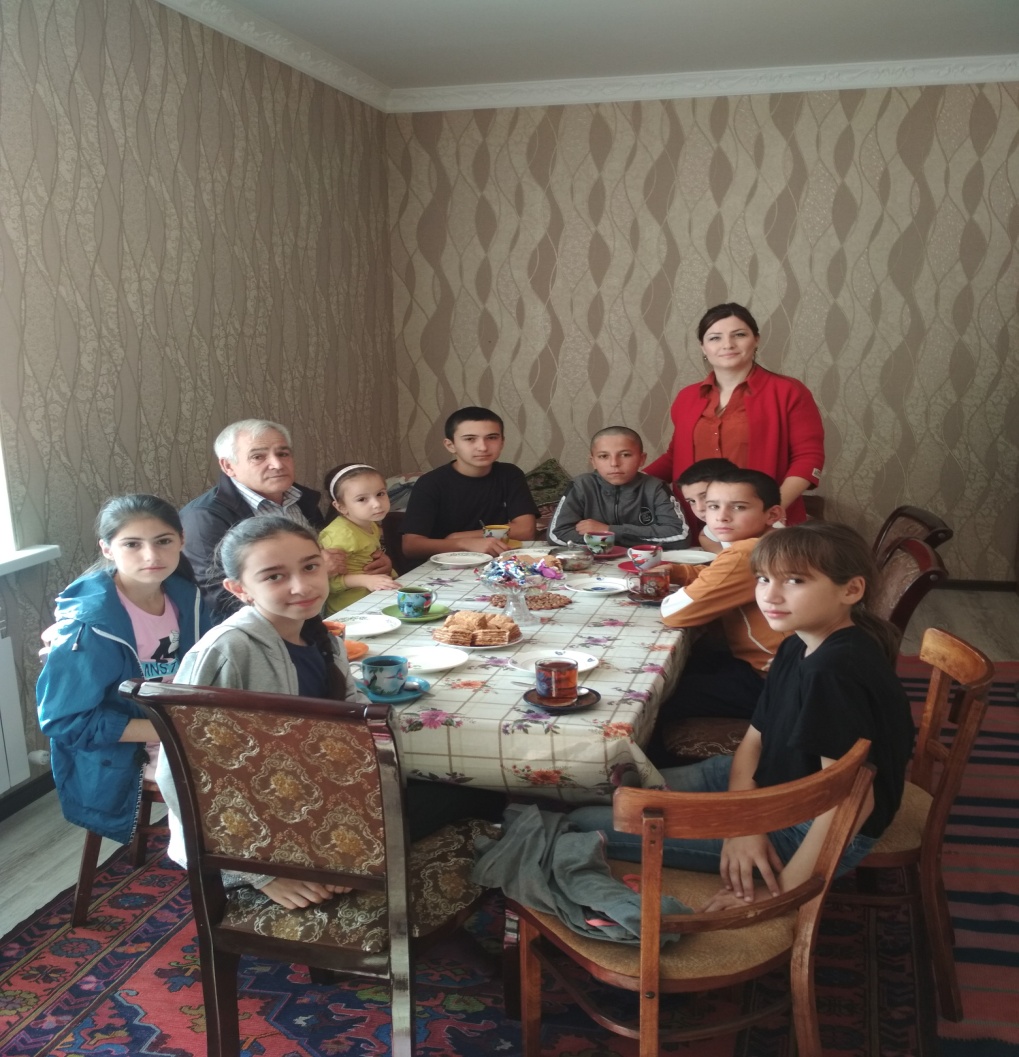  Суть нашего похода - помогать всем, кто нуждается в помощи. Ветераны Великой Отечественной войны, педагогического труда и пожилые людидолжны почувствовать, что вокруг живут люди, по зову души и сердцаспособные разделить их проблемы и заботы, подарить им надежду. Не следуетзабывать, что мир состоит не только из радости: в ней, увы, муки, и страдания старости и одиночества.Дети – ученики  должны помогать тем, кто в этом нуждается."Нам нравится помогать таким пожилым людям, нуждающимся в помощи .Это приятно и себе, и другому. Как говорится, жизнь – это зеркало, сделаешьхорошее другому и тебе в будущем или в скором времени это вернется ”.